São Paulo,       de       de      .Ofício nº       /      .Assunto: Cessação de Vice-diretor de Escola	Prezado(a) Senhor(a) Dirigente,Venho por meio deste informar a cessação da designação para o posto de trabalho de Vice-diretor de Escola, em nome de      , RG.      , Professor Educação Básica      , DI      , pelo motivo de      , a partir de      . Sem mais para o momento.Atenciosamente,____________________     Assinatura e carimbo do            Diretor de escolaIlma Sr(a)Norma Sueli Ghiraldi PaladiniDirigente Regional de EnsinoRegião Norte 1GOVERNO DO ESTADO DE SÃO PAULOSECRETARIA DE ESTADO DA EDUCAÇÃODIRETORIA DE ENSINO - REGIÃO NORTE 1(Nº U.A.) – (Nome de U.E.)                                       (Endereço da U.E)CEP:                           – São Paulo – SPTelefone:                  – E-mail:    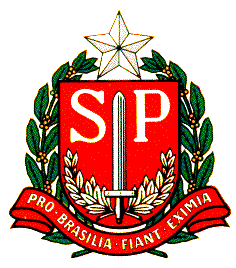 